Thurrock Coalition 
Thurrock Mental Health Service User & Carer Forum 
Monday 11th July 2016, 2.00pm – 4.00pm 
The Main Hall, The Beehive 
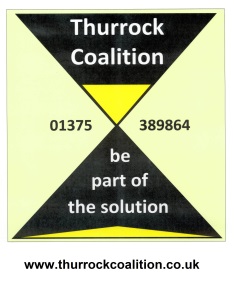 Attendees: David Eyres – Thurrock MINDJeanette Lambert – Thurrock MINDToni Saliba – Thurrock MINDKath – Thurrock MINDAndrea Valentine – Health Watch ThurrockHarpal Kang – Service User MINDAnn Jennett – TogetherGill Ife Olarinde – Thurrock MINDPaul Howard – Service User Thurrock MINDE M BennettB Martin – Thurrock MINDL Edgell - Thurrock MINDK Gill – Thurrock MINDAlison Pettit – Together for Mental WellbeingApologies: 
Wendy Robertson (Thurrock MIND), David Rundell, Lynne Morgan (Thurrock MIND)1.	Welcome and Introductions Ian welcomed everyone to the meeting and introductions were made.2.	Minutes and Matter Arising from Previous Forum Meeting (May 2016)Page 2, Accident and Emergency 24/7 helpline – Quiet room is not advertised for anyone needing privacy as not acceptable to wait in the waiting room when in a crisis state.  Gary Bristow from SEPT is investigating.Minutes were agreed as a true record.3.	Discussion around refreshing the Terms of Reference of the Group	The Draft Terms of Reference document was circulated.  The document was last reviewed in 2013. 	Toni Saliba currently represents the group at the Thurrock Disability Partnership Board.	Three breakout groups formed to discuss:	Group 1Status of the Forum:Not in plain English – needs to be “easy read”Explain the “Third Sector Staff”?The Thurrock Coalition Partnership Board Co-Ordinator – would be nice to have a name (Karen Haltham now in Post)When will nominations be?Membership of the Forum:Believe it is important to have certain professionals as members like: Together, Healthwatch and other relevant services.Aims and Objectives of the Forum:Wording would baffle someone in crisisAims: AgreeObjectives: overall happy with objectivesVoting at the Forum:  AgreedHow the Forum meetings will be run:No 4?  WordingAgreeing a Service User RepresentativeGroup 2Status of the Forum:Asking too much from the representative especially if they are unwell.More of a voice rather than all the admin aspectsMembership of the ForumFinding solutionsBridging the gap between the patient and the professionalAims and Objectives of the ForumUse of layperson terms/plain English Voting at the ForumHow the Forum Meetings will be runThe representative needs to be updated with feedback with the issues raised.  So they are a voice to the Board, but can come back to the forum and say “XYZ” will be done concerning the previous issue.Agreeing a Service User RepresentativeGroup 3Status of the ForumHave 2 lead individual Service Users – Share Job (happy with person to lead meetings)Forum not well publicised – LISU could find ways to tell people – partnerships with local organisations (Grays Hall) to also invite to present at forum.‘Set Up’ people to come early to help set up.Membership of the ForumGood that professionals are ‘invite only’ – not bombarded – too many can make people anxious.Professional – to statusAims and Objectives of the ForumLooking forward – future Voting at the ForumHow the Forum Meetings will be runEvery 2 months – good to have link in betweenAgreeing a Service User RepresentativeFeedback will be gathered together and new Terms of Reference will be put together for the next meeting on 12th September 2016.Let Ian know by 11th August if you want to put yourself forward for the Service User Representative or if you know of anyone who would like to take on the role.  Ian can supply more copies of the role and responsibilities.4.	Presentation by Ife Olarinde, Recovery College Co-Ordinator (Inclusion Thurrock) Ife presented Inclusion Thurrock in partnership with Thurrock MIND paper, handed out to those present.  Comments made as follows:The Recovery College is for individuals registered with GP or live in Thurrock, family members, community, carers and friends and is open to suggestions for ideas/topics/workshops.Will be at the Village Beach Event on 16th July 2016Full prospectus will be available from September, 10 courses run on a rolling programme, and will be finalised after the taster days in July and August.Three breakout groups formed to suggest the future content of the Recover College Prospectus for the next year:Group 1:Self EsteemConfidence BuildingAssertivenessSpace CourseMindfulnessCreative Groups – Art/sewing/knitting/drawing etcMaking and dealing with changeBereavement/loss – how to?Coping strategiesGroup 2Obsessive Compulsive Disorder Anger ManagementMindfulnessAddiction – gambling, drugs, alcohol, sexCognitive Behavioural Therapy Family and friendsMental Health in 18-30 year oldsAssertivenessGroup 3Introduction to CBT (Cognitive Behavioural Therapy)Understanding…. Bipolar Disorder/Schizophrenia/Attention Deficit Disorder/Post Traumatic Stress DisorderDrama/songCreative writingSocial skillsBetter ways to communicateSmall-talk for beginners (men) get men to talk moreConfidence and courage buildingVolunteeringPanic attacksIT skillsWork and mental health5.	Any Other Business 	No other business to discuss.Next meeting Monday 12th September 2016, The Beehive, West Street, Grays, RM17 6XP, 2pm to 4 pm (arrive from 1.30 pm)	Meeting closed at 3.50 pm